Dyslexia advisory council updatesOn Monday, March 4, 2019, the Dyslexia Advisory Council had their 3rd convening to implement E2SSB 6162-Early Screening of Dyslexia. The morning portion of the convening was open to members of the public. During the public session, members of the Dyslexia Advisory Council reviewed the Request for Qualification and Quotation (RFQQ), a formal state process to solicit screener proposals from vendors and publishers. The Dyslexia Advisory Council will review the submitted proposals during the April convening a two-day work session.The RFQQ requests that potential vendors and publishers submit the following components, which encompasses best practices for selecting assessments and adheres to Washington education expectations and statutes.Request for Qualification and Quotation (RFQQ) Proposal Components: THE TIMELINEThe Dyslexia Advisory Council members reviewed the below timeline of expectations between passage of the law and school district implementation in Fall 2021.The Executive Session for the Dyslexia Advisory Council commenced mid-morning. During the Executive Session, council members reviewed the Pre-Bid Conference for potential vendors & publishers and provided input on the evaluation rubric for the review of the RFQQ proposals during the April work session.PUBLIC COMMENTThe Dyslexia Advisory Council had the opportunity during the morning session to listen to public comment from numerous parents, who spoke passionately about their own experiences within the Washington K-12 School System. The parents asked that the council consider how to support increasing educator awareness of dyslexia & knowledge of instructional practices to support students with dyslexia, and provide more resources for families on how to work with their local schools and districts.ONLINE DYSLEXIA BRIEFING INVITEJoin OSPI on Tuesday, April 9th from 10-11 AM for an update on the implementation of E2SSB 6162-Early Screening of Dyslexia. OSPI and AESD Staff will discuss the law, the Dyslexia Advisory Council outcomes, and what to expect over the next year. To register for the meeting, please visit: Online Dyslexia Briefing Meeting Registration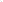 Letter of SubmittalQuality of the Assessment ExamplesReferencesCost Proposal Past PerformanceBias and Sensitivity Validity and ReliabilityCapacity to Support WA School DistrictsManagement Proposal-Experience of the Consultant and Staff QualificationsCorrelation to WA State Learning Standards and AssessmentsSkills Required by Law-Phonemic Awareness, Phonological Awareness, Letter Sound Identification, and Rapid Naming